Publicado en Valencia el 18/05/2018 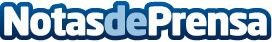 La Cámara de Comercio de Valencia abre el plazo de admisión para la 4ª edición del Máster MBA Executive  La Cámara de Comercio de Valencia organiza por 4º año consecutivo el Máster MBA Executive con el objetivo de apoyar el desarrollo profesional y la gestión excelente en las empresas de la Comunidad Valenciana.  El programa MBA se imparte en la Escuela de Negocios Lluís Vives y cuenta con un equipo docente de profesionales en activo con amplia experiencia en el ámbito empresarial. El periodo de admisión y matrícula está abierto para el curso 2018-2019, y finaliza el próximo mes de septiembreDatos de contacto:Cámara de Comercio de ValenciaMBA Executive - Máster en Administración de Empresas961 288 592Nota de prensa publicada en: https://www.notasdeprensa.es/la-camara-de-comercio-de-valencia-abre-el Categorias: Finanzas Valencia Recursos humanos Cursos Universidades http://www.notasdeprensa.es